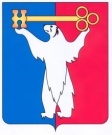 АДМИНИСТРАЦИЯ ГОРОДА НОРИЛЬСКАКРАСНОЯРСКОГО КРАЯПОСТАНОВЛЕНИЕ31.07.2017	                                      г. Норильск 				           № 306О внесении изменений в постановление Администрации города Норильска от 29.07.2014 № 443 Руководствуясь статьей 78 Бюджетного кодекса Российской Федерации, ПОСТАНОВЛЯЮ:1. Порядок предоставления гранта в форме субсидий, предоставляемого на конкурсной основе организациям, предоставляющим населению жилищные услуги, для реализации проектов по благоустройству в целях формирования благоприятных условий и комфортного пребывания граждан в городской среде, утвержденный постановлением Администрации города Норильска от 29.07.2014 № 443, изложить в редакции согласно приложению к настоящему постановлению.2. Опубликовать настоящее постановление в газете «Заполярная правда» и разместить его на официальном сайте муниципального образования город Норильск.И.о. Руководителя Администрации города Норильска 	                    А.П. МитленкоПриложениек постановлениюАдминистрации города Норильска от 31.07.2017 № 306УтвержденпостановлениемАдминистрации города Норильскаот 29.07.2014 № 443Порядок предоставления гранта в форме субсидий, предоставляемого на конкурсной основе организациям, предоставляющим населению жилищные услуги, для реализации проектов по благоустройству в целях формирования благоприятных условий и комфортного пребывания граждан в городской среде1. Общие положения1.1. Настоящий Порядок разработан в соответствии со статьей 78 Бюджетного кодекса Российской Федерации, постановлением Правительства Российской Федерации от 06.09.2016 № 887 «Об общих требованиях к нормативным правовым актам, муниципальным правовым актам, регулирующим предоставление субсидий юридическим лицам (за исключением субсидий государственным (муниципальным) учреждениям), индивидуальным предпринимателям, а также физическим лицам - производителям товаров, работ, услуг», муниципальной программой «Реформирование и модернизация жилищно-коммунального хозяйства и повышение энергетической эффективности», утвержденной постановлением Администрации города Норильска на соответствующий финансовый год и плановый период (далее - Муниципальная программа), и определяет цели, условия и порядок предоставления грантов в форме субсидий организациям, предоставляющим населению жилищные услуги, по итогам конкурсов «Благоустройство дворовых территорий многоквартирных домов», «Лучшая управляющая организация», проводимых на основании распоряжений Администрации города Норильска, издаваемых Руководителем Администрации города Норильска (далее - конкурс).В настоящем Порядке используются следующие термины:«Управляющая организация» - товарищество собственников жилья, выбранное собственниками помещений в многоквартирном доме, управляющая организация, осуществляющая деятельность по управлению многоквартирными домами на территории муниципального образования город Норильск;«Грант» - денежные средства местного бюджета, предоставляемые на безвозмездной и безвозвратной основе Управляющим организациям в целях реализации проектов по благоустройству в целях формирования благоприятных условий и комфортного пребывания граждан в городской среде, предусмотренных Муниципальной программой;«Победитель конкурса» - Управляющая организация, признанная победителем по результатам конкурса;«Орган муниципального финансового контроля» - Финансовое управление Администрации города Норильска, контрольно-ревизионный отдел Администрации города Норильска, Контрольно-счетная палата города Норильска.1.2. Гранты предоставляется Победителям конкурса, осуществляющим свою деятельность на территории муниципального образования город Норильск, в целях реализации проектов по благоустройству в целях формирования благоприятных условий и комфортного пребывания граждан в городской среде и соответствующим условиям настоящего Порядка.1.3. Главным распорядителем бюджетных средств, до которого доведены в установленном порядке лимиты бюджетных обязательств на предоставление Гранта, является Управление жилищно-коммунального хозяйства Администрации города Норильска (далее - УЖКХ).1.4. Грант предоставляется Управляющим организациям при условии их согласия на осуществление УЖКХ и органом муниципального финансового контроля проверок соблюдения Управляющими организациями условий, целей и порядка его предоставления.2. Условия и порядок предоставления гранта2.1. Грант в рамках Муниципальной программы предоставляется на совершенствование системы управления многоквартирным домом в жилищной сфере:- приобретение программного обеспечения;- приобретение орг-, спецтехники;- приобретение специальной техники, предназначенной для содержания дворовых территорий;- приобретение средств наглядной агитации;- приобретение скамеек, урн, контейнеров для мусора и прочих малых архитектурных форм и элементов благоустройства;- выполнение работ по организации мест сбора твердых бытовых отходов, включающих в себя устройство бетонного основания контейнерных площадок и их ограждения.2.2. Грант предоставляется Победителям конкурса при условии их соответствия на первое число месяца, предшествующего месяцу, в котором планируется заключение Соглашения о предоставлении Гранта, следующим требованиям:а) отсутствие неисполненной обязанности по уплате налогов, сборов, страховых взносов, пеней, штрафов, процентов, подлежащих уплате в соответствии с законодательством Российской Федерации о налогах и сборах;б) отсутствие просроченной задолженности по возврату в соответствующий бюджет бюджетной системы Российской Федерации субсидий, бюджетных инвестиций, предоставленных в том числе в соответствии с иными правовыми актами;в) отсутствие проведения реорганизации, ликвидации, банкротства и ограничений на осуществление хозяйственной деятельности;г) отсутствие информации о Получателях Гранта в реестре недобросовестных поставщиков (подрядчиков, исполнителей), ведение которого осуществляется в соответствии с Федеральным законом от 05.04.2013 № 44-ФЗ «О контрактной системе в сфере закупок товаров, работ, услуг для обеспечения государственных и муниципальных нужд»;д) не являются иностранными юридическими лицами, а также российскими юридическими лицами, в уставном (складочном) капитале которых доля участия иностранных юридических лиц, местом регистрации которых является государство или территория, включенные в утвержденные Министерством финансов Российской Федерации перечень государств и территорий, предоставляющих льготный налоговый режим налогообложения и (или) не предусматривающих раскрытия и предоставления информации при проведении финансовых операций (офшорные зоны) в отношении таких лиц, в совокупности превышает 50 процентов;е) не получают средства из бюджета муниципального образования город Норильск в соответствии с иными муниципальными правовыми актами на аналогичные цели.2.3. Победители конкурса представляют в УЖКХ следующие документы:- справку территориального органа Федеральной налоговой службы, по состоянию на первое число месяца, предшествующего месяцу, в котором планируется заключение Соглашения о предоставлении Гранта, подтверждающую отсутствие сведений о прекращении деятельности Победителя конкурса, а также содержащую сведения о том, что Победитель конкурса находится (не находится) в процессе реорганизации или ликвидации, имеет (не имеет) ограничений на осуществление хозяйственной деятельности, что в отношении Победителя конкурса возбуждено (не возбуждено) производство по делу о несостоятельности (банкротстве);- справку территориального органа Федеральной налоговой службы, по состоянию на первое число месяца, предшествующего месяцу, в котором планируется заключение Соглашения о предоставлении Гранта, подтверждающую отсутствие у Победителя конкурса задолженности по уплате налогов, сборов и иных обязательных платежей в бюджеты бюджетной системы Российской Федерации, срок исполнения по которым наступил в соответствии с законодательством Российской Федерации.Все документы, состоящие более чем из одного листа, должны быть прошиты нитками и иметь лист-заверитель. Все копии документов должны быть заверены надлежащим образом (слова «копия верна», должность, фамилия, инициалы и личная подпись единоличного исполнительного органа, печать Победителя конкурса (при наличии) и дата). Не допускается при оформлении любых документов, предусмотренных настоящим Порядком, использование факсимиле.2.4. Основаниями для отказа в предоставлении Гранта являются: - непредоставление или предоставление не в полном объёме документов, определенных пунктом 2.3 настоящего Порядка; - недостоверность представленной Победителем конкурса информации.2.5. Победители конкурса определяются на основании протокола конкурсной комиссии, создаваемой распоряжением Администрации города Норильска, издаваемым Руководителем Администрации города Норильска.2.6. Предоставление Гранта Победителям конкурса осуществляется на основании Соглашения, заключаемого между УЖКХ и Победителем конкурса, в соответствии с типовой формой, утвержденной Финансовым управлением Администрации города Норильска.2.7. Соглашение, указанное в пункте 2.6 настоящего Порядка, заключается в течение 5 календарных дней с даты подписания протокола конкурсной комиссии и предоставления Победителем конкурса документов, указанных в пункте 2.3 настоящего Порядка.2.8. Перечисление денежных средств на расчетный счет Победителя конкурса осуществляется в течение 10 рабочих дней с даты заключения соглашения, указанного в пункте 2.7 настоящего Порядка.3. Порядок возврата Гранта в случае нарушения условий,установленных при его предоставлении, порядок возврата втекущем финансовом году остатков гранта, неиспользованногов отчетном финансовом году3.1. В случае установления УЖКХ или органом муниципального финансового контроля факта несоблюдения Победителем конкурса условий, целей, порядка предоставления Гранта (в том числе использования Гранта (его части) не по целевому назначению), Грант (его часть) подлежит возврату в бюджет муниципального образования город Норильск на основании требования УЖКХ или органа муниципального финансового контроля о возврате денежных средств. УЖКХ или орган муниципального финансового контроля в течение 10 рабочих дней с даты установления такого факта, направляет в адрес Победителя конкурса требование о возврате денежных средств.3.2. Победитель конкурса в течение 10 рабочих дней с даты получения требования о возврате денежных средств перечисляет денежные средства на расчетный счет УЖКХ, а в случае окончания финансового года, в котором была предоставлена субсидия – в бюджет муниципального образования город Норильск.3.3. Победитель конкурса обязан возвратить в бюджет муниципального образования город Норильск остаток неиспользованного Гранта не позднее 25 декабря текущего финансового года.4. Требования к отчетности и об осуществлении контроля целевого использования Гранта 4.1. Контроль за соблюдением Победителями конкурса условий, целей и порядка предоставления Гранта, а также целевым использованием Гранта, осуществляют УЖКХ и орган муниципального финансового контроля, в том числе путем проведения обязательных проверок соблюдения условий, целей и порядка предоставления Гранта их получателями.4.2. Предоставление отчетности Победителем конкурса в адрес УЖКХ осуществляется по форме согласно приложению к настоящему Порядку в срок не позднее 10 декабря текущего финансового года с приложением документов, подтверждающих фактические расходы.Приложениек Порядку предоставления гранта в форме субсидий, предоставляемого на конкурсной основе организациям, предоставляющим населению жилищные услуги, для реализации проектов по благоустройству в целях формирования благоприятных условий и комфортного пребывания граждан в городской среде, утвержденному постановлением Администрации города Норильска от 29.06.2014 № 443ОТЧЕТ_________________________________________________Дата 					Подпись руководителя Управляющей организации № п/пНаправления расходования средствОбъем средств по смете (тыс. руб.)Фактические расходы (тыс. руб.)ИТОГОИТОГО